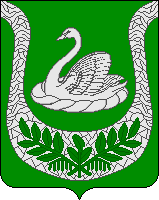 Администрация муниципального образования«Фалилеевское сельское поселение»муниципального образования«Кингисеппский муниципальный район»Ленинградской областиПОСТАНОВЛЕНИЕот 27.10.2021 г № 80Об утверждении перечня главных администраторов доходов бюджетаМуниципального образования «Фалилеевское сельское поселение» муниципального образования «Кингисеппский муниципальный район» Ленинградской области на 2022 и на плановый период 2023 и 2024 годовВ соответствии с пунктом 3.2 статьи 160.1 Бюджетного кодекса Российской Федерации, Постановлением Правительства Российской Федерации от 16.09.2021 года № 1569 "Об утверждении общих требований к закреплению за органами государственной власти (государственными органами) субъекта Российской Федерации, органами управления территориальными фондами обязательного медицинского страхования, органами местного самоуправления, органами местной администрации полномочий главного администратора доходов бюджета и к утверждению перечня главных администраторов доходов бюджета субъекта Российской Федерации, бюджета территориального фонда обязательного медицинского страхования, местного бюджета", администрация  п о с т а н о в л я е т:Утвердить прилагаемый перечень главных администраторов доходов бюджета муниципального образования «Фалилеевское сельское поселение» муниципального образования «Кингисеппский муниципальный район» Ленинградской области на 2022 год и на плановый период 2023 и 2024 годов (Приложение).Настоящее постановление применяется к правоотношениям, возникающим при составлении и исполнении бюджета МО «Фалилеевское сельское  поселение», начиная с бюджета на 2022 год и на плановый период 2023 и 2024 годов.Разместить настоящее постановление на официальном сайте администрации МО «Фалилеевское сельское поселение».Контроль за исполнением настоящего постановления возложить на исполняющего обязанности главного бухгалтера администрации МО «Фалилеевское сельское поселение» Бадун Я.Б.Глава администрации МО «Фалилеевское сельское поселение»                                    С.Г. ФилипповаИсп.Я.Б.БадунТел.:66466